Опросный лист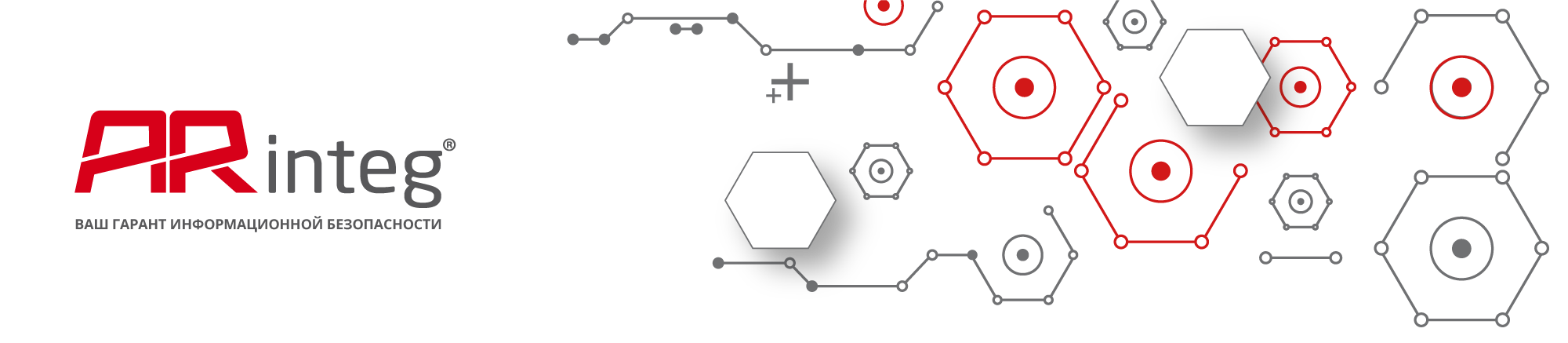 для составления технико-коммерческого предложенияна внедрение Системы сбора и анализа событий информационной безопасности «SAVA»Общая информацияСведения о сетевом оборудовании и объектах мониторингаФункциональные характеристикиПараметрЗначение (Ответ)Значение (Ответ)Общие сведенияОбщие сведенияОбщие сведенияОбщее количество площадок, включая головной офис (ГО), подлежащих мониторингуПредполагается ли централизация обработки информации о событиях ИБ?Да Нет Предполагается ли централизованное хранение информации о событиях ИБ? Да Нет Предполагается ли установка компонентов SAVA на виртуальные платформы?Да Нет Срок хранения нормализованных данных в оперативном доступе (дней)Срок хранения исходных (ненормализованных, «сырых») данных в оперативном доступе (дней)Выполнение нормативных требованийВыполнение нормативных требованийВыполнение нормативных требованийОбщие требования (указать основные нормативные акты)Отраслевые требования (указать основные нормативные акты)Международные требования (указать основные нормативные акты)Предполагается ли категоризация информационных систем
по требованиям Федерального закона от 26.07.2017 № 187-ФЗ «О безопасности критической информационной инфраструктуры Российской Федерации»?Да Нет Иные нормативные требования (при наличии, указать)ПараметрПлощадка 1 (ГО)Площадка 1 (ГО)ПлощадкиПлощадкиОбщие сведенияОбщие сведенияОбщие сведенияОбщие сведенияОбщие сведенияЛокализация (место расположения)Доступ в Интернет (для лицензирования, обновлений)Да Нет Да Нет Сетевая доступность между площадками (для удалённого сбора событий с источников, прозрачная маршрутизация для сканирования и т.д.)Да Нет Да Нет Пропускная способность/загруженность каналов связи между защищаемыми сегментами (оценка)Наличие IDS, IPS, межсетевых экранов (МЭ) между сегментами сетиДа Нет Да Нет Количество объектов мониторингаКоличество объектов мониторингаКоличество объектов мониторингаКоличество объектов мониторингаКоличество объектов мониторингаОбщее количество пользователейОбщее количество сетевых узловОбщее количество серверовОбщее количество рабочих станцийОбщее количество устройств активного сетевого оборудованияТипПроизводитель, Название / Модель / ВерсияТранспорт и формат логирования (syslog/CEF, Windows Event Log, SNMP, DB)Среднее кол-во событий в сутки (EPS)Количество устройствКоличество устройствТипПроизводитель, Название / Модель / ВерсияТранспорт и формат логирования (syslog/CEF, Windows Event Log, SNMP, DB)Среднее кол-во событий в сутки (EPS)Площадка 1 (ГО)ПлощадкиОперационные системы, централизованная аутентификацияОперационные системы, централизованная аутентификацияОперационные системы, централизованная аутентификацияОперационные системы, централизованная аутентификацияОперационные системы, централизованная аутентификацияОперационные системы, централизованная аутентификацияСерверные ОСОС на рабочих станцияхСлужбы каталогов (AD / LDAP)Средства защиты информацииСредства защиты информацииСредства защиты информацииСредства защиты информацииСредства защиты информацииСредства защиты информацииМежсетевые экраныIPS / IDSАнтивирусное ПОEDR-решенияProxyVPNEmail Gateway«Песочницы» (Network Sandbox)DLPСредства анализа защищенности (сканеры уязвимостей)Системы управления учетными данными (IDM)Коммутационное и маршрутизирующее оборудованиеДругие системы, события от которых необходимо анализироватьДругие системы, события от которых необходимо анализироватьДругие системы, события от которых необходимо анализироватьДругие системы, события от которых необходимо анализироватьДругие системы, события от которых необходимо анализироватьДругие системы, события от которых необходимо анализироватьПлатформы виртуализацииСерверы приложенийFlow-протоколы (для NetFlow укажите версию - v5 / v9 / IPFIX)Другое